Publicado en Madrid el 24/05/2017 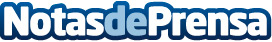 FENITEL celebra su Congreso anual Telcom´17 en Vitoria-Gasteiz los días 25 y 26 de mayo300 expertos del sector de las Telecomunicaciones, del Audiovisual y de la Industria Digital se dan cita en Vitoria-Gasteiz los días 25 y 26 de mayo en el congreso anual de FENITEL donde se analizarán los principales retos del sectorDatos de contacto:Miguel Angel García Argüelles@FENITEL_ES917874277Nota de prensa publicada en: https://www.notasdeprensa.es/fenitel-celebra-su-congreso-anual-telcom-17-en Categorias: Telecomunicaciones Inteligencia Artificial y Robótica Comunicación País Vasco Eventos E-Commerce http://www.notasdeprensa.es